Happy and Sad Face SortThis happy and sad face sort is a simple activity you can do to introduce feelings.  Start with only two emotions when fist starting to learn about them.  Add emotions as skills increase.Prep:Find pictures of happy and sad emotions. Or use real pictures of the children in your care.Use yellow and blue construction paper to represent hajppiness and sadness, label the paper with the emotions and include a corresponding face.  Ask child (ren) questions and encourage them to identify the emotion.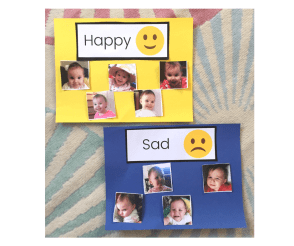 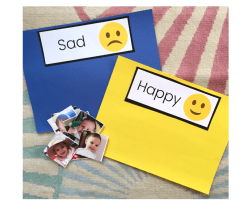 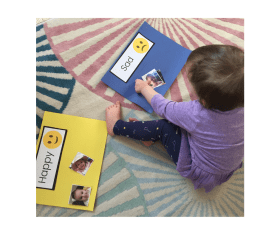 